V Š E O B E C N E     Z Á V Ä Z N É     N A R I A D EN I EOBCE   LIPOVNÍKč. 01/2023o nakladaní s komunálnymi odpadmi a drobnými stavebnými odpadmi na území obce Lipovník Na tomto všeobecne záväznom nariadení obce Lipovník sa uznieslo Obecné zastupiteľstvo v Lipovníku dňa 10. 03. 2023 a bolo schválené na základe uznesenia č. 2.8./2023 písm. B bod 6  a nadobúda účinnosť od 01. 04. 2023Obecné zastupiteľstvo obce Lipovník na základe ustanovenia § 6 ods. 1 zákona SNR č. 369/1990 Zb. o obecnom zriadení v znení neskorších predpisov a § 81 ods. 8 zákona č. 79/2015 Z. z. o odpadoch a o zmene a doplnení niektorých zákonov /ďalej len ,,zákon o odpadoch“/  v y d á v a  toto:VŠEOBECNE ZÁVÄZNÉ NARIADENIEo nakladaní s komunálnymi odpadmi a drobnými stavebnými odpadmina území obce Lipovník I. ČasťÚvodné ustanovenie Toto všeobecne záväzné nariadenie (ďalej len ,,VZN“) upravuje v súlade s hierarchiou odpadového hospodárstva podrobnosti o nakladaní s komunálnymi odpadmi na území obce Lipovník, najmä o nakladaní so zmesovým komunálnym odpadom a drobnými stavebnými odpadmi, o spôsobe zberu a prepravy komunálnych odpadov, o nakladaní s biologicky rozložiteľným komunálnym odpadom, o nakladaní s biologicky rozložiteľným kuchynským odpadom a reštauračným odpadom od prevádzkovateľa kuchyne, o spôsobe a podmienkach triedeného zberu komunálnych odpadov, najmä zberu elektroodpadov z domácností, odpadov z obalov a odpadov z neobalových výrobkov zbieraných spolu s obalmi, použitých prenosných batérií a akumulátorov a automobilových batérií a akumulátorov, veterinárnych liekov a humánnych liekov nespotrebovaných fyzickými osobami a zdravotníckych pomôcok, jedlých olejov a tukov, o spôsobe zberu objemného odpadu a odpadu z domácností s obsahom škodlivých látok vrátane určenia miesta na ich ukladanie, podrobnosti o spôsobe nahlasovania nezákonne umiestneného odpadu a o spôsobe zberu drobného stavebného odpadu.II. ČasťZákladné ustanovenia§ 1Základné pravidloZa nakladanie s komunálnymi odpadmi, ktoré vznikli na území obce, a s drobnými stavebnými odpadmi, ktoré vznikli na území obce, zodpovedá obec, ak zákon neustanovuje inak. §2Základné pojmyPôvodca odpadu je každý, ktorého činnosťou vzniká komunálny odpad a je poplatníkom za komunálne odpady a drobné stavebné odpady podľa osobitného predpisu. Držiteľ odpadu je pôvodca odpadu alebo osoba, ktorá má komunálny odpad v držbe. Systém zberu je spôsob zberu a prepravy komunálneho odpadu na území obce spôsob triedenia jednotlivých zložiek komunálneho odpadu, spôsob nakladania s drobnými stavebnými odpadmi, určenie typu zberných nádob, kontajnerov a určenie miest na ukladanie týchto odpadov za účelom ich zhodnotenia alebo zneškodnenia. Zložka komunálneho odpadu je časť komunálneho odpadu, ktorú možno mechanicky oddeliť a zaradiť ako samostatný druh odpadu. Zložka komunálneho odpadu sa považuje za vytriedenú, ak neobsahuje iné zložky komunálneho odpadu alebo iné nečistoty, ktoré možno zaradiť ako samostatné druhy odpadov. Komunálny odpad sú odpady z domácnosti vznikajúce na území obce pri činnosti fyzických osôb a odpady podobných vlastností a zloženia, ktorých pôvodcom je právnická osoba alebo fyzická osoba – podnikateľ, okrem odpadov vznikajúcich pri bezprostrednom výkone činností tvoriacich predmet podnikania alebo činností právnickej osoby alebo fyzickej osoby - podnikateľa; za odpady z domácností sa považujú aj odpady z nehnuteľností slúžiacich fyzickým osobám na ich individuálnu rekreáciu, napríklad zo záhrad, chát, chalúp alebo na parkovanie alebo uskladnenie vozidla používaného pre potreby domácnosti, najmä z garáží, garážových stojísk a parkovacích stojísk. Komunálnymi odpadmi sú aj všetky odpady vznikajúce v obci pri čistení verejných komunikácií a priestranstiev, ktoré sú majetkom obce alebo v správe obce, a taktiež pri údržbe verejnej zelene vrátane parkov a cintorínov, ktoré sú majetkom obce alebo v správe obce a ďalšej zelene na pozemkoch fyzických osôb. Medzi komunálne odpady sa nezaraďujú staré vozidla ani odpadové pneumatiky. Zmesový komunálny odpad je nevytriedený komunálny odpad alebo komunálny odpad po vytriedení zložiek komunálneho odpadu. Biologický odpad je biologicky rozložiteľný odpad zo záhrad a z parkov, odpad z potravín a kuchynský odpad z domácností, reštaurácií, zo stravovacích a z maloobchodných zariadení a porovnateľný odpad z potravinárskych podnikov. Biologicky rozložiteľné komunálne odpady sú všetky druhy biologicky rozložiteľných odpadov, ktoré je možné zaradiť do skupiny 20 Komunálne odpady. 9. Drobný stavebný odpad (ďalej tiež „DSO“) je odpad z bežných udržiavacích prác vykonávaných fyzickou osobou alebo pre fyzickú osobu, za ktorý sa platí miestny poplatok za komunálne odpady a drobné stavebné odpady. 10. Elektroodpad z domácností je elektroodpad, ktorý pochádza z domácností napr. spotrebná elektronika, informačné technológie a telekomunikačné zariadenia, svietidlá, svetelné zdroje... 11. Nebezpečný odpad je odpad, ktorý má aspoň jednu nebezpečnú vlastnosť uvedenú v prílohe osobitného predpisu1. 12. Kalendárový zber je zber oddelene zbieranej zložky komunálneho odpadu v určenom čase, ktorý každoročne určí obec. Tento zber spočíva v pristavení vozidla alebo zberných nádob v určitom čase najviac na jeden deň, pričom obec o tomto zbere informuje obyvateľov vopred spôsobom v mieste obvyklým. 13. Oprávnená osoba je právnická osoba alebo fyzická osoba - podnikateľ, ktorá má s obcou uzatvorenú zmluvu podľa osobitného predpisu) na vykonávanie zberu vrátane mobilného zberu a prepravy komunálnych odpadov, s výnimkou biologicky rozložiteľného kuchynského a reštauračného odpadu od prevádzkovateľa kuchyne. Oprávnenou osobou pre zber odpadov z obalov a odpadov z neobalových výrobkov je právnická osoba alebo fyzická osoba - podnikateľ, ktorá má okrem zmluvy podľa predchádzajúcej vety uzatvorenú aj zmluvu s organizáciou zodpovednosti výrobcov, s ktorou má obec uzatvorenú zmluvu na prevádzkovanie systému združeného nakladania s odpadmi z obalov a s odpadmi z neobalových výrobkov. 14. Výkup odpadu - je zber odpadu, ak je odpad odoberaný právnickou osobou alebo fyzickou osobou - podnikateľom za dohodnutú odmenu alebo inú protihodnotu a to na základe zmluvy s obcou a príslušnou OZV, uzatvorenej v súlade so zákonom o odpadoch. 15. Nakladanie s odpadom je zber, preprava, zhodnocovanie a zneškodňovanie odpadu vrátane dohľadu nad týmito činnosťami a nasledujúcej starostlivosti o miesta zneškodňovania a zahŕňa aj konanie obchodníka alebo sprostredkovateľa 16. Organizácia zodpovednosti výrobcov (ďalej tiež „OZV“) je právnická osoba so sídlom v Slovenskej republike založená, vlastnená a prevádzkovaná výlučne výrobcami vyhradených výrobkov so sídlom v niektorom z členských štátov. Organizácia zodpovednosti výrobcov, v súlade s udelenou autorizáciou, zabezpečuje na základe zmluvy o plnení vyhradených povinností plnenie týchto povinností za zastúpených výrobcov vyhradeného výrobku. 17. Stanovište zbernej nádoby/kontajnera (ďalej len „stanovište“) je zariadenie na nádoby na odpadky alebo miesto vyhradené na umiestnenie zbernej nádoby/kontajnera, ktoré vyhovuje hygienickým, estetickým a protipožiarnym požiadavkám a je zriadené a vybudované v súlade s osobitnými predpismi. § 3Spoločné ustanovenia1. Na území obce je každý pôvodca komunálneho odpadu povinný uplatňovať túto hierarchiu odpadového hospodárstva: a) predchádzanie vzniku odpadu, b) príprava na opätovné použitie, c) recyklácia, d) iné zhodnocovanie, Zber a prepravu komunálneho odpadu vrátane výkupu a mobilného zberu, s výnimkou biologicky rozložiteľného kuchynského a reštauračného odpadu, možno vykonávať na území obce len na základe zmluvy s obcou, okrem distribútorov vykonávajúcich spätný zber a zber prostredníctvom zberného miesta použitých prenosných batérií a akumulátorov. 2. Pôvodca a držiteľ odpadu je povinný : a) nakladať alebo inak s ním zaobchádzať v súlade s týmto nariadením obce, b) zapojiť sa do systému zberu komunálnych odpadov v obci, c) používať zberné nádoby /kontajnery, vrecia/zodpovedajúce systému zberu, d) vylúčiť zo zmesového komunálneho odpadu jednotlivé zložky triedeného odpadu, e) komunálny odpad vkladať do zberných nádob na to určených, tak aby sa dali uzavrieť,    a komunálny odpad z nich nevypadával a pri vyprázdňovaní neohrozil zdravie a majetok osôb, f) ukladať komunálny odpad /napr. ohorok z cigarety, plechovky, papier a pod. do odpadkových košov na to určených a umiestnených na verejných priestranstvách určených obcou. 3. Triedený zber oddelene zbieranej zložky komunálneho odpadu patriaci do vyhradeného prúdu odpadu /obaly, neobaly, elektroodpady, použité batérie a akumulátory/ financujú výrobcovia uvedených vyhradených výrobkov a nie obec a predmetné náklady na nezahŕňajú do miestneho poplatku. 4. Na území obce sa zavádza triedený zber kuchynského odpadu pre biologicky rozložiteľný kuchynský odpad. Biologicky rozložiteľný kuchynský odpad je pôvodca odpadu povinný zhromažďovať v domácom kompostéri. Za nakladanie s biologicky rozložiteľným kuchynským odpadom a reštauračným odpadom, ktorého je pôvodcom zodpovedá prevádzkovateľ kuchyne. Prevádzkovateľ kuchyne je povinný zaviesť a zabezpečovať vykonávanie triedeného zberu pre biologicky rozložiteľný kuchynský odpad a reštauračný odpad, ktorého je pôvodcom. 5. Obec spôsobom v obci obvyklým zabezpečí informovanie obyvateľov o dôležitých skutočnostiach týkajúcich sa toho nariadenia. Podrobný, všeobecný zrozumiteľný popis systému nakladania s komunálnymi odpadmi vrátane triedeného zberu v obci Lipovník zverejní obec na svojom webovom sídle www.lipovnik.eu (ďalej len ,,webové sídlo obce") a na informačnej tabuli. 6. Na území obce sa uplatňuje množstvový zber drobného stavebného odpadu podľa § 6 tohto VZN. § 4ZákazyZakazuje sa: a) ukladať do zberných nádob/kontajnerov horúci popol, uhynuté zvieratá, horľavý, výbušný odpad, nebezpečný odpad a iný odpad, ktorý by svojím zložením ohrozil zdravie a majetok osôb, b) znečisťovať stanovište a okolie ukladaním odpadov mimo zberných nádob/kontajnerov a odpadkových košov alebo ukladaním odpadov, pre ktoré nie je stanovište určené, napríklad objemný odpad, drobný stavebný odpad, c) poškodzovať zbernú nádobu/kontajner, jej označenie a premiestňovať ju zo stanovišťa okrem času nevyhnutného na jej vyprázdnenie a údržbu, d) vyberať komunálny odpad alebo jeho jednotlivé vytriedené zložky zo zberných nádob/kontajnerov inou ako oprávnenou osobou, e) zmiešavať zmesový komunálny odpad s triedeným zložkami komunálnych odpadom a s oddelene zbieraným komunálnym odpadom, f) spaľovať komunálny odpad na voľnom priestranstve a vo vykurovacích zariadeniach v domácnostiach. III. ČasťNakladanie so zmesovým komunálnym odpadom, drobnými stavebnými odpadmi, spôsob zberu objemného odpadu a odpadu z domácnosti s obsahom škodlivých látok§ 5Nakladanie so zmesovým komunálnym odpadom1. Na území obce sa pre pôvodcov zmesového komunálneho odpadu a vlastníkov alebo správcov nehnuteľnosti, ktorí ukladajú zmesový komunálny odpad do zberných nádob uplatňuje nevážený množstvový systém zberu (formou žetónov). Výšku poplatku za množstvový zber komunálneho odpadu určí Obec všeobecne záväzným nariadením. Minimálny počet žetónov je pre jednu domácnosť s počtom osôb: Tieto žetóny si pôvodcovia odpadov zakúpia priamo na obecnom úrade do 20. februára bežného roka. Dokúpenie žetónov v prípade potreby je možné počas celého roka. V prípade ak pôvodcovi odpadov, ktorý má zakúpených viac žetónov ako je uvedené v tabuľke podľa počtu osôb a zostane mu žetón z predchádzajúceho obdobia, môže ho použiť na prvé 3 vývozy bežného roka. Za zvyšné žetóny sa zaplatený poplatok nevracia.2. Zber, prepravu, zhodnocovanie alebo zneškodňovanie zmesového komunálneho odpadu zabezpečuje oprávnená osoba na nakladanie s odpadmi, ktorá má uzatvorenú zmluvu na vykonávanie tejto činnosti s obcou. 3. Obec určuje pre zhromažďovanie zmesového komunálneho odpadu tieto nádoby: - 110 litrové nádoby - 120 litrové nádoby - 240 litrové nádoby - 1 100 litrové nádoby pre právnické osoby - plastové vrecia pre triedený zber jednotlivých zložiek komunálneho odpadu - veľkoobjemové kontajnery pre objemné odpady a drobné stavebné odpady. 4. Počet a typ zberných nádob a interval odvozu zmesového komunálneho odpadu: a) každý pôvodca zmesového odpadu je povinný používať typ zberných nádob na zmesový komunálny odpad zodpovedajúci systému zberu, ktorý vymedzuje toto nariadenie. b) pre pôvodcov zmesového komunálneho odpadu je minimálny počet nádob 1 ks. Jedna domácnosť môže mať aj viac smetných nádob, podľa potreby a podľa členov domácnosti. Interval odvozu sa zabezpečuje 1x za dva týždne. O dni zberu zmesových komunálnych odpadov obec informuje harmonogramom vývozu komunálneho odpadu, ktorý dostane  každá domácnosť na začiatku roka. V prípade zmeny zberu zmesového komunálneho odpadu obec informuje pôvodcov odpadu miestnym rozhlasom. Zberné nádoby na zmesový komunálny odpad si zabezpečuje pôvodca odpadu. 5. Vlastník alebo správca nehnuteľnosti je povinný: a) zakúpiť si na obecnom úrade potrebný počet žetónov b) zberné nádoby v deň vývozu pripraviť na verejne prístupnom mieste, v bezprostrednej blízkosti verejnej komunikácie prístupnej pre zberné vozidlo spolu s upevneným žetónom. Zberná nádoba bez upevneného žetónu nebude vysypaná. c) starať sa o prístup k zberným nádobám čistotu okolia zberných nádob, d) ukladať zmesový komunálny odpad do zberných nádob, aby z nich komunálny odpad nevypadával a pri ich vyprázdňovaní neohrozoval zdravie zamestnancov zmluvne oprávnenej osoby. 6. Zakazuje sa zmiešavať zmesový komunálny odpad s triedenými zložkami komunálnych odpadov a s oddelene zbieraným komunálnym odpadom. 7. Vlastník alebo správca nehnuteľnosti má zakázané: a) ukladať do zberných nádob tekutý odpad, b) preťažovať zbernú nádobu – t. j. ukladať do nádob odpad, ktorý prevyšuje 50 kg, c) spaľovať komunálny odpad v zberných nádobách, d) poškodzovať zberné nádoby a vrecia, e) ukladať žeravý popol do zberných nádob f) ukladať do zberných nádob stavebný materiál a kamene 8. Obec zneškodňuje komunálny odpad na riadnej skládke odpadov. § 6Nakladanie s drobnými stavebnými odpadmi1. Drobný stavebný odpad je odpad z bežných udržiavacích prác vykonávaných fyzickou osobou alebo pre fyzickú osobu, za ktorý sa platí miestny poplatok za komunálne odpady a drobné stavebné odpady. Ak je vyprodukovaný väčší objem takéhoto odpadu (nad 1m³ ročne od fyzickej osoby), napr. v rámci prestavby bytu, považuje sa za objemný odpad a fyzická osoba si musí na vlastné náklady zabezpečiť veľkoobjemový kontajner a jeho odvoz. 2. Zber drobného stavebného odpadu sa uskutočňuje formou množstvového zberu. Výšku poplatku za množstvový zber DSO určí obec všeobecne záväzným nariadením. 3. Občania môžu DSO odovzdať odplatne do areálu zberného dvora v Lipovníku – Areál SZZ v čase otváracích hodín. Obec v prípade záujmu zabezpečí odovzdanie DSO aj mimo otváracích hodín zberného dvoru. 4. Obyvatelia, ktorí chcú odovzdať DSO nahlásia túto skutočnosť na obecnom úrade. Poverený zamestnanec obce zabezpečí odhad množstva odpadu na základe prepočtovej tabuľky, vypočíta výšku poplatku. Poplatník uhradí poplatok v hotovosti do pokladne obce, o čom mu zamestnanec vystaví potvrdenie. 5. K drobnému stavebnému odpadu, ktorý vyprodukujú občania pri bežných udržiavacích prácach patria zmesi omietok, tehál, obkladačiek, dlaždíc, keramiky a pod. Za bežné udržiavacie práce sa považujú činnosti, na ktoré sa nevyžaduje povolenie ani ohlásenie v zmysle stavebného zákona. 6. Držitelia DSO sú povinní odpad pred odovzdaním prednostne vytriediť na jednotlivé zložky – sklo, kovy, plasty, papier a lepenku ktoré sú povinný odovzdať v rámci systému triedeného zberu komunálnych odpadov. 7. Zakazuje sa ukladať DSO do nádob na zmesový komunálny odpad alebo vedľa nich. § 7Nakladanie s objemným odpadom1. Objemný odpad predstavujú komunálne odpady, ktoré sa svojou veľkosťou nevojdú do používanej nádoby na zmesový odpad alebo príslušnej nádoby na triedený zber v obci. Sú to hlavne nábytky, staré okná, dvere, nádoby a podobne. 2. Zber, prepravu, zhodnocovanie alebo zneškodňovanie objemných odpadov zabezpečuje oprávnená osoba na nakladanie s odpadmi, s ktorou má obec zmluvu. 3. Obyvatelia, ktorí chcú odovzdať objemný odpad, nahlásia túto skutočnosť na obecnom úrade. Poverený zamestnanec obce zabezpečí odhad množstva odpadu na základe prepočtovej tabuľky, vypočíta výšku poplatku. Poplatník uhradí poplatok v hotovosti do pokladne obce, o čom mu zamestnanec vystaví potvrdenie. 4. Zakazuje sa zmiešavať objemný odpad s ostatnými druhmi odpadov. § 8Odpad z domácností s obsahom škodlivých látok1. Držiteľ odpadu je povinný zhromažďovať odpad z domácností s obsahom škodlivých látok, ako sú rozpúšťadlá, oleje, pesticídy, farby, lepidlá alebo iný tekutý komunálny odpad v identifikovateľných (pôvodný obal, pôvodný štítok alebo iné označenie), uzavretých, pevných obaloch, z ktorých sa odpad neuvoľňuje/nevyteká. 2. Obec zabezpečí pre pôvodcov odpadov odvoz odpadu s obsahom škodlivín najmenej 2 x za rok. V prípade potreby obec zabezpečí zber odpadu s obsahom škodlivín aj častejšie. Zber sa uskutoční systémom odovzdania odpadov z domácností s obsahom škodlivých látok na odbernom mieste určenom obcou. 3. O dni zberu odpadu s obsahom škodlivín bude obec informovať pôvodcov odpadu v obci obvyklým spôsobom (miestnym rozhlasom a úradnými informačnými tabuľami, na webovej stránke obce). 4. Zber odpadu z domácností s obsahom škodlivých látok vykonáva oprávnená osoba , ktorá má s obcou zmluvu systémom odovzdania odpadov na odbernom mieste určenom obcou. Držiteľ odpadu odovzdá odpad priamo zamestnancovi Obecného úradu. 5. Obecný úrad informuje občanov o zbere nebezpečného odpadu vopred osobitným oznamom, obvyklým spôsobom ( miestny rozhlas, úradná tabuľa). 6. Zakazuje sa zmiešavať odpad s obsahom škodlivín s ostatnými druhmi odpadov. IV. ČasťTriedený zber zložiek komunálneho odpadu1. Na území obce Lipovník sa zabezpečuje triedený zber týchto zložiek komunálneho odpadu: a) elektroodpad z domácností, b) odpady z obalov a odpady z neobalových výrobkov zbieraných spolu s obalmi, c) použité prenosné batérie a akumulátory a automobilové batérie a akumulátory, d) veterinárne lieky a humánne lieky nespotrebované fyzickými osobami a zdravotnícke pomôcky, e) jedlé oleje a tuky z domácností, f) biologicky rozložiteľný kuchynský odpad okrem toho, ktorého pôvodcom je fyzická osoba – podnikateľ    a právnická osoba, ktorá prevádzkuje zariadenie spoločného stravovania, g) biologicky rozložiteľné odpady zo záhrad a parkov vrátane odpadu z cintorínov. § 9Elektroodpad z domácností1. Na území obce Lipovník pre pôvodcov elektroodpadu z domácností sa na zber elektoodpadov uplatňuje systém odovzdania odpadov na odbernom mieste určenom obcou. Zber elektroodpadov z domácnosti zabezpečuje obec prostredníctvom zberovej spoločnosti, ktorá má s obcou zmluvu. 2. Zber elektroodpadov zabezpečí obec 2 x ročne, v prípade potreby aj častejšie. 3. Občania môžu elektroodpad odovzdať bezplatne distribútorom prostredníctvom spätného odberu priamo v predajni elektrospotrebičov. 4. O zbere elektroodpadu obec informuje občanov vopred obvyklým spôsobom (miestny rozhlas, oznam na úradnej tabuli, na webovej stránke obce). § 10Odpady z obalov a neobalových výrobkov zbieraných spolu s obalmi1. Zberné nádoby/vrecia na triedený zber odpadov z obalov a odpadov z neobalových výrobkov zbieraných spolu s obalmi (papier, sklo, plasty, kovy, viacvrstvové kombinované materiály -VKM) sú farebne rozlíšené nasledovne: 1. modrá farba – pre zložku papier, b) zelená farba - pre zložku sklo, c) žltá farba - pre zložku plast, kovy a VKM 2. Na území obce pre pôvodcu triedených zložiek komunálneho odpadu sa uplatňuje kalendárový zber triedených zložiek komunálneho odpadu. Odpady sa zbierajú prostredníctvom vriec, vrecový systém zberu.  Na začiatku každá domácnosť dostane vrecia pre triedený odpad. Pôvodca odpadu ukladá vytriedené zložky priamo v mieste vzniku do plastových vriec a v deň vývozu vyloží vrece pred rodinný dom na viditeľné miesto. V prípade poškodenia vreca dostane pôvodca odpadu nové vrece. 3. Zber odpadov prostredníctvom nádob, vriec zabezpečuje podľa harmonogramu zberu príslušná zberová spoločnosť, ktorá má s obcou uzatvorenú zmluvu a taktiež má uzatvorenú zmluvu s príslušnou OZV. 4. Obec má uzatvorenú zmluvu s OZV pre obaly. 5. Zakazuje sa odovzdávať papier, plasty, kovy, VKM a sklo iným subjektom (pouličný zberači a pod.), ktorý nemajú uzatvorenú zmluvu na vykonávanie tejto činnosti s obcou a aj príslušnou OZV. 6. O dni zberu triedených zložiek komunálnych odpadov bude obec informovať pôvodcu odpadu v obci obvyklým spôsobom (harmonogramom zberu separovaného odpadu). V prípade zmeny zberu vytriedených zložiek komunálneho odpadu bude obec informovať pôvodcu odpadu miestnym rozhlasom. V súlade s farebným rozlíšením zbernej nádoby/vriec sa ukladajú tieto odpady: a) do zbernej nádoby/vrece modrej farby: čistý papier, ako sú noviny, časopisy, katalógy, reklamné letáky, zošity, knihy, kancelársky papier, aj skartovaný, poskladané obaly z tvrdého kartónu alebo vlnitej lepenky. NEPATRIA SEM: plastové obaly, viacvrstvové kombinované materiály, voskovaný papier, silne znečistený a mastný papier b) do zbernej nádoby/vrece zelenej farby: biele a farebné čisté sklo rôznej veľkosti (poháre, fľaše, a pod.), sklenené črepy, NEPATRIA SEM: korky, gumy, porcelán, keramika, zrkadlá, drôtované sklo, fľaše z umelej hmoty, časti uzáverov fliaš, žiarovky, žiarivky, obrazovky, silne znečistené sklo (zeminou, farbami, potravinami) a pod.. c) do zbernej nádoby/vrece žltej farby, ktorá je určená aj na zber plastov, kovov a VKM: stlačené PET fľaše od nápojov, rastlinných olejov, fólie, tégliky, iné stlačené plastové obaly, plastové obaly z mlieka a iných nápojov, tetrapaky, fólie kombinované s inými materiálmi, kovové obaly, konzervy, plechové obaly z nápojov. NEPATRIA SEM: obaly znečistené chemikáliami a olejmi, hrubo znečistené plasty (zeminou, farbami, potravinami), podlahové krytiny, guma, molitan a pod., kovy hrubo znečistené zvyškami jedla, farbami a rôznymi chemickými látkami. § 11Použité prenosné batérie a akumulátory a automobilové akumulátory1. Použité prenosné batérie a akumulátory a automobilové batérie a akumulátory bez narušenia celistvosti držiteľ odpadu odovzdá: a) prenosné batérie a akumulátory: - v rámci režimu spätného zberu na predajných miestach u distribútora batérií a akumulátorov - na iných zberných miestach zriadených v súlade so zákonom o odpadoch, - osobe oprávnenej na zber použitých batérií a akumulátorov. b) automobilové batérie a akumulátory: - v rámci režimu spätného zberu na predajných miestach u distribútora batérií a akumulátorov - osobe oprávnenej na zber použitých batérií a akumulátorov. 2. Občania môžu použité batérie a akumulátory bezplatne odovzdať prostredníctvom mobilného zberu, systémom odovzdania odpadu na odbernom mieste určenom obcou, ktorý obec vyhlási na webovej stránke obce, rozhlasom a na informačných tabuliach. 3. Použité batérie a akumulátory je zakázané ukladať do iných zberných nádob alebo vedľa nich na verejné priestranstvá obce, alebo odovzdať iným subjektom ako ustanovuje toto nariadenie. Medzi tieto odpady patria: automobilové batérie, batérie do hodiniek, hračiek, prenosných personálnych počítačov a iných elektrozariadení. § 12Veterinárne a humánne lieky nespotrebované fyzickými osobami a zdravotnícke pomôcky1. Veterinárne a humánne lieky a zdravotné pomôcky nespotrebované fyzickými osobami držiteľ odpadu odovzdá verejnej lekárni. 2. Zakazuje sa nespotrebované lieky vyhadzovať do zmesového komunálneho odpadu, ukladať do zberných nádob alebo vedľa nich na verejné priestranstvá obce. § 13Jedlé oleje a tuky1. Na území obce je zabezpečený zber a preprava použitých jedlých olejov a tukov. Jeho prepravu a zneškodnenie zabezpečuje výhradne spoločnosť, s ktorou má obec uzatvorenú zmluvu. 2. Držiteľ odpadu jedlých olejov a tukov z domácností zhromažďuje jedlé oleje a tuky oddelene od iných zložiek komunálnych odpadov vo vhodných uzatvárateľných nádobách, napríklad plastových fľašiach bez obsahu vody, alkoholu a zvyškov jedál. Tieto fľaše si občania zabezpečujú sami. 3. Zber a preprava použitých jedlých olejov a tukov sa uskutočňuje najmenej 2 x ročne. Oleje a tuky sa odovzdávajú v deň ich zberu. 4. Obecný úrad zabezpečuje informovanosť obyvateľov o zbere použitých jedlých olejov a tukov vopred osobitným oznamom na webovej stránke obce, rozhlasom a na informačných tabuliach. 5. Zakazuje sa zmiešavať tento odpad s inými zložkami odpadov. V. ČasťNakladanie s biologicky rozložiteľným komunálnym odpadomMedzi biologicky rozložiteľný komunálny odpad patrí: - odpad zo záhrad, parkov vrátane odpadu z cintorínov – tzv. zelený biologicky rozložiteľný odpad, - kuchynský odpad. § 14Biologický rozložiteľný odpad zo záhrad, parkov vrátane odpadov z cintorína1. Obec v súlade so zákonom zabezpečuje vykonávanie triedeného zberu biologicky rozložiteľných odpadov zo záhrad a parkov vrátane odpadov z cintorínov (ďalej len ,,BRO") 1x do mesiaca v mesiacoch marec – november bežného roka, odpad sa zhodnocuje štiepkovaním. 2. Medzi zelený biologicky rozložiteľný komunálny odpad patrí: kvety, tráva, lístie, drevný odpad zo strihania a orezávania krovín a stromov, vypletá burina, pozberové zvyšky z pestovania, zhnité ovocie a zelenina, piliny, drevná štiepka, hobliny, drevný popol. 3. Medzi zelený a kuchynský odpad nepatria: kameň, obväz, cigaretový ohorok, uhynuté zvieratá, časti zvierat zabitých doma tzv. „domáce zakáľačky“, a pod. §15Biologicky rozložiteľný kuchynský odpad z domácností1. Medzi biologicky rozložiteľný kuchynský odpad patrí: šupy z čistenia zeleniny a ovocia, kávové a čajové zvyšky, vaječné škrupiny, starý chlieb, zvyšky jedla, škrupinka z orecha, vlasy, chlpy, trus malých zvierat, papierové vrecko znečistené zeleninou, ovocím, maslom, džemom, potraviny po záručnej dobe alebo inak znehodnotené, použitá papierová vreckovka a servítok a v malom množstve aj drevitá vlna, triesky, hnedá lepenka, novinový papier, nespracované zostatky surovín, neskonzumované zostatky pokrmov a potravín rastlinného ale i živočíšneho pôvodu, ktoré vznikli pri prevádzkovaní zariadení spoločného stravovania, vrátane školských kuchýň, stravovacích zariadení domovov sociálnych služieb, stravovacích prevádzok zdravotníckych zariadení, ale aj z kuchýň domácností a pod. 2. Obec v súlade so zákonom vykonáva triedený zber pre biologicky rozložiteľný kuchynský odpad  na svojom území pre obyvateľov obce domácim kompostovaním. VI. ČasťNakladanie s biologicky rozložiteľným kuchynským a reštauračným odpadom od prevádzkovateľa kuchyne1. Fyzická osoba – podnikateľ a právnická osoba, ktorá prevádzkuje zariadenie spoločného stravovania (ďalej len „prevádzkovateľ kuchyne“) zodpovedá za nakladanie s biologickým rozložiteľným kuchynským a reštauračným odpadom. Zakazuje sa zmiešavať biologicky rozložiteľný kuchynský a reštauračný odpad s ostatnými druhmi odpadov. 2. Náklady spojené so zberom, skladovaním, prepravou a spracovaním vrátane nákladov na zberné kontajnery a iné obaly hradí prevádzkovateľ kuchyne (nie sú súčasťou miestneho poplatku). 3. Zber odpadu z kuchýň a kontajnery musia spĺňať hygienické požiadavky ustanovené nariadením EP a Rady (ES) č. 1069/2009. 4. Prevádzkovateľ kuchyne musí primerane zabezpečiť skladovanie odpadu do doby odovzdania na jeho spracovanie tak, aby sa k obsahu kontajnera nedostali hlodavce a iné živočíchy ani verejnosť.5. Zberné nádoby musia byť umiestnené v areáli prevádzkovateľa kuchyne. 6. Frekvencia zberu musí byť v súlade s hygienickými predpismi zohľadňujúc aj teploty prostredia (leto/zima), pričom v letnom období frekvencia zberu musí byť vyššia. 7. Ak prevádzkovateľ kuchyne nezabezpečuje zber, prepravu a ďalšie nakladanie sám, ale prostredníctvom tretieho subjektu, musí mať na tento účel s ním uzatvorenú zmluvu a zároveň musí ísť o subjekt, ktorý je oprávnený na nakladanie s týmto odpadom, pričom sa vyžaduje, aby tento subjekt spĺňal aj osobitné požiadavky v zmysle zákona č. 39/2007 Z. z. o veterinárnej starostlivosti v znení neskorších predpisov, (napr. § 39b zákona č. 39/2007 Z. z.) a aby mala schválenie na vykonávanie činnosti spracovania týchto odpadov príslušnou Regionálnou veterinárnou a potravinovou správou. 8. Prevádzkovateľ kuchyne je povinný oznámiť obci, či nakladanie s týmto odpadom si zabezpečuje sám alebo prostredníctvom tretieho subjektu, s ktorým uzatvoril zmluvu a ktorý má potrebné oprávnenia na nakladanie s týmto odpadom. 9. Pri nakladaní kuchynským a reštauračným odpadom je prevádzkovateľ kuchyne povinný postupovať v súlade s hierarchiou odpadového hospodárstva. 10. Prevádzkovateľ kuchyne je povinný dodržiavať zákaz kŕmenia zvierat kuchynským a reštauračným odpadom, okrem kožušinových zvierat. 11. Ustanovenia ods. 1 až 10 sa vzťahujú aj na prevádzkovateľa školskej kuchyne a školskej jedálne. 12. Zakazuje sa zmiešavať biologicky rozložiteľný kuchynský a reštauračný odpad so zmesovým komunálnym odpadom, s triedenými zložkami komunálneho odpadu. VII. ČasťNakladanie s odpadovými pneumatikami1. Konečný používateľ pneumatiky je povinný pneumatiku po tom, ako sa stala odpadovou pneumatikou, odovzdať distribútorovi pneumatík (pneuservis, autoservis) na zberný dvor alebo na iné miesto určené obcou, okrem odpadových pneumatík umiestnených na kolesách starého vozidla odovzdávaného osobe oprávnenej na zber starých vozidiel alebo spracovateľovi starých vozidiel. 2. Odpadové pneumatiky sa nepovažujú za súčasť komunálneho odpadu. Je zakázané ich ukladať do nádob alebo vedľa nádob na zmesový, alebo triedený komunálny odpad, do veľkoobjemových kontajnerov alebo voľne na verejné priestranstvo obce. VIII. ČasťSpôsob nahlasovania nezákonne umiestneného odpadu1. Nahlásiť nezákonne umiestnený odpad môže akákoľvek fyzická alebo právnická osoba a) Okresnému úradu Topoľčany, Odbor starostlivosti o životné prostredie b) Obci. 2. Obci je možné nahlasovať nezákonné umiestnenie odpadu nasledovnými spôsobmi: a) ústne v čase úradných hodín b) písomne na adresu Obec Lipovník, Obecný úrad č. 113, 956 01  Bojná c) telefonicky na telefónnom čísle 038/537 33 06, 0908 792 655 d) elektronickou poštou na adresu obeclipovnik@wircom.skIX. ČasťZodpovednosť za porušenie povinností§16Priestupky1. Priestupku sa dopustí ten, kto: a) uloží odpad na iné miesto než na miesto určené obcou b) uloží do zbernej nádoby určenej na triedený zber iný druh odpadu ako ten, pre ktorý je zberná nádoba určená (§ 81 ods. 6 písm. a) zákona o odpadoch), c) zhodnocuje alebo zneškodňuje odpad v rozpore so zákonom d) nesplní oznamovaciu povinnosť podľa § 15 ods. 2 zákona o odpadoch, e) koná v rozpore s § 33 písm. b) zákona o odpadoch, f) nakladá s odpadovými pneumatikami v rozpore s § 72 zákona o odpadoch, g) nakladá so stavebnými odpadmi alebo s odpadmi z demolácií v rozpore s § 77 ods. 4 zákona o odpadoch, h) koná v rozpore s § 81 ods. 6 písm. b) zákona o odpadoch i) koná v rozpore s § 81 ods. 9 zákona o odpadoch, j) koná v rozpore s § 81 ods. 13 zákona o odpadoch, k) neposkytne obcou požadované údaje podľa § 81 ods. 17 zákona o odpadoch. 2. Priestupky podľa odseku 1. prejednáva obec, ktorá za ne môže uložiť pokutu do výšky 1 500,00 eur. Výnosy z pokút uložených za priestupky sú príjmom rozpočtu obce. 3. Obec môže uložiť právnickej osobe alebo fyzickej osobe oprávnenej na podnikanie pokutu do výšky 6 638 eur, ak poruší povinnosti vyplývajúce z tohto nariadenia (§ 27b ods. 1 písm. a) a ods. 2 zákona č. 369/1990 Zb. o obecnom zriadení). 4. Na priestupky a ich prejednávanie sa vzťahujú všeobecné právne predpisy a to § 115 zákona o odpadoch a zákon č. 372/1990 Zb. o priestupkoch v znení neskorších predpisov.§ 17KontrolaKontrolu dodržiavania ustanovení tohto nariadenia vykonáva obec prostredníctvom poverených osôb a hlavného kontrolóra obce. X. ČasťZáverečné ustanoveniaPodrobnosti určovania miestneho poplatku za komunálne odpady a drobné stavebné odpady na území obce Lipovník stanovuje obec v osobitnom všeobecne záväznom nariadení obce Lipovník o miestnych daniach a miestnom poplatku za komunálne odpady a drobné stavebné odpady. § 18Zrušovacie ustanovenia1. Dňom účinnosti tohto nariadenia sa ruší Všeobecne záväzné nariadenie obce Lipovník č. 03/2016 o nakladaní s komunálnymi odpadmi a s drobnými stavebnými odpadmi na území obce Lipovník.  § 19Účinnosť1. Návrh VZN č. 01/2023 vyvesený na úradnej tabuli dňa 09. 02. 2023  zvesený dňa 10.03.20232. Toto Všeobecne záväzné nariadenie č. 01/2023 schválilo Obecné zastupiteľstvo obce Lipovník na zasadaní OZ dňa 10. 03. 2023 uznesením č. 2.8./2023 písm. B bod 63. VZN č. 01/2023 vyvesené na úradnej tabuli dňa 13.03.20234. Toto všeobecne záväzné nariadenie č. 01/2023 nadobúda účinnosť 01.04.2023                                                             .........................................								      Dušan Turčan								      Starosta obce 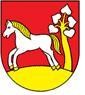 Všeobecné záväzné nariadenieČíslo: VZN 01/2023OBEC LIPOVNÍK VZN bolo schválené OZ v Lipovníku uznesením č. VZN bolo schválené OZ v Lipovníku uznesením č. 2.8./2023 písm. B bod 6VZN bolo schválené OZ v Lipovníku dňa: VZN bolo schválené OZ v Lipovníku dňa: 10.03.2023Vyhlásené vyvesením na úradnej tabuli obce dňa: Vyhlásené vyvesením na úradnej tabuli obce dňa: 13.03.2023VZN nadobúda účinnosť dňa:VZN nadobúda účinnosť dňa:01.04.2023Dňom nadobudnutia účinnosti tohto VZN sa ruší VZN číslo/zo dňaDňom nadobudnutia účinnosti tohto VZN sa ruší VZN číslo/zo dňa03/2016 zo dňa 15.12.20151 fyzická osoba s trvalým pobytom v obci a žije sama Minimálne 5 žetónov (min. 600 l ročne )                                    ( 5 x SN 120 l)2 až 4 fyzické osoby s trvalým pobytom v obci Minimálne 20 žetónov (min. 2400 l ročne)                                     ( 20 x SN 120 l)5 až 6 fyzických osôb s trvalým pobytom v obciMinimálne 25 žetónov (min. 3000 l ročne)                                     (25 x SN 120 l)7 a viac fyzických osôb s trvalým pobytom v obci Minimálne 25 žetónov (min. 3000 l ročne)                                     (25 x SN 120 l)Fyzické osoby užívajúce nehnuteľnosť na území obce,Ktorá neslúži na trvalé bývanieMinimálne 5 žetónov (min. 600 l ročne )                                    ( 5 x SN 120 l)Právnické osoby a fyzické osoby – podnikateľ Minimálne 12 žetónov (min. 1 440 l ročne)                                    ( 12 x SN 120 l)